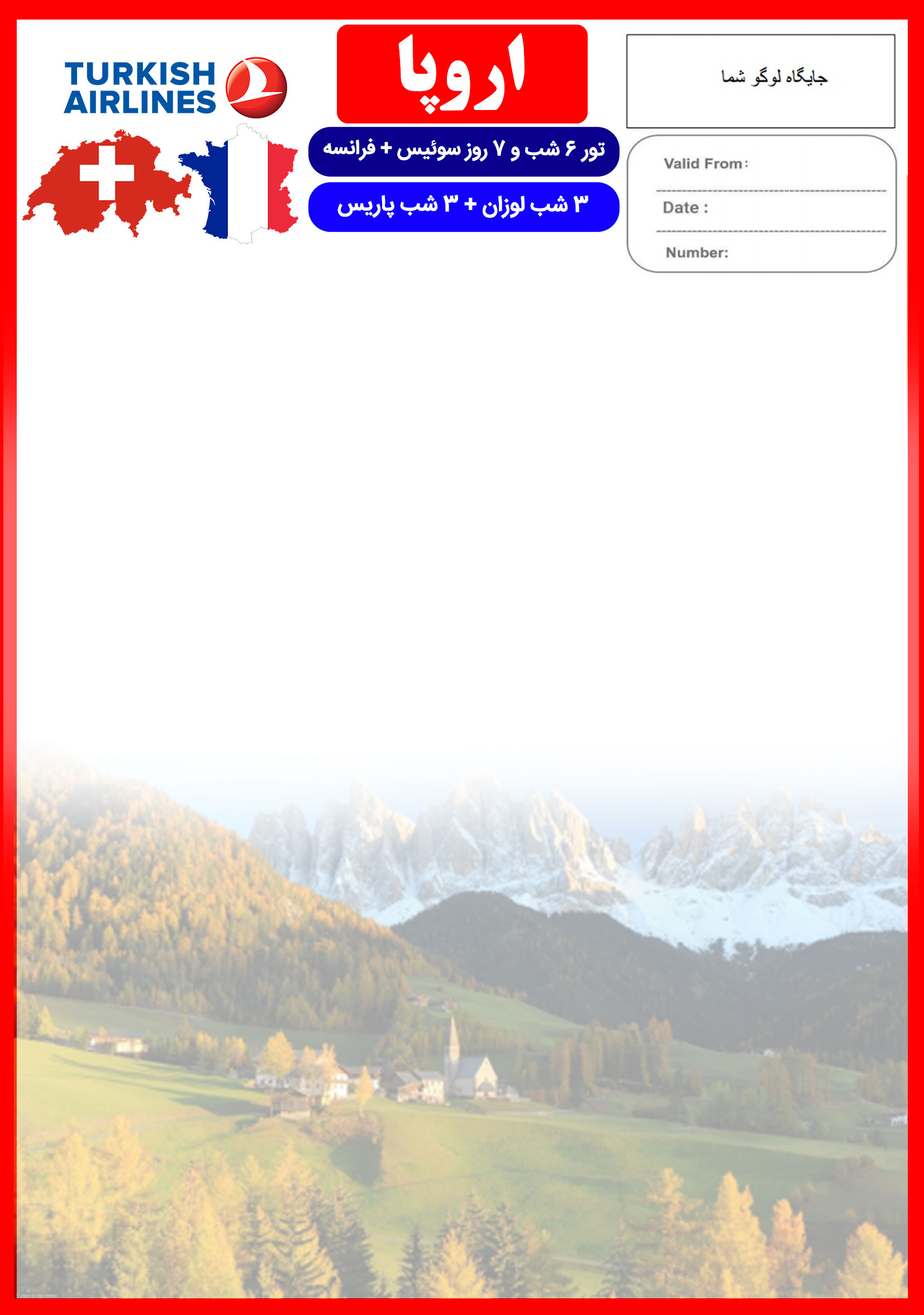 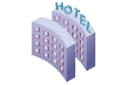 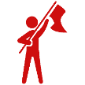 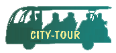 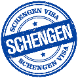 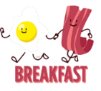 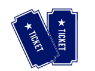 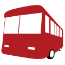 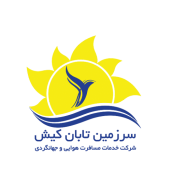 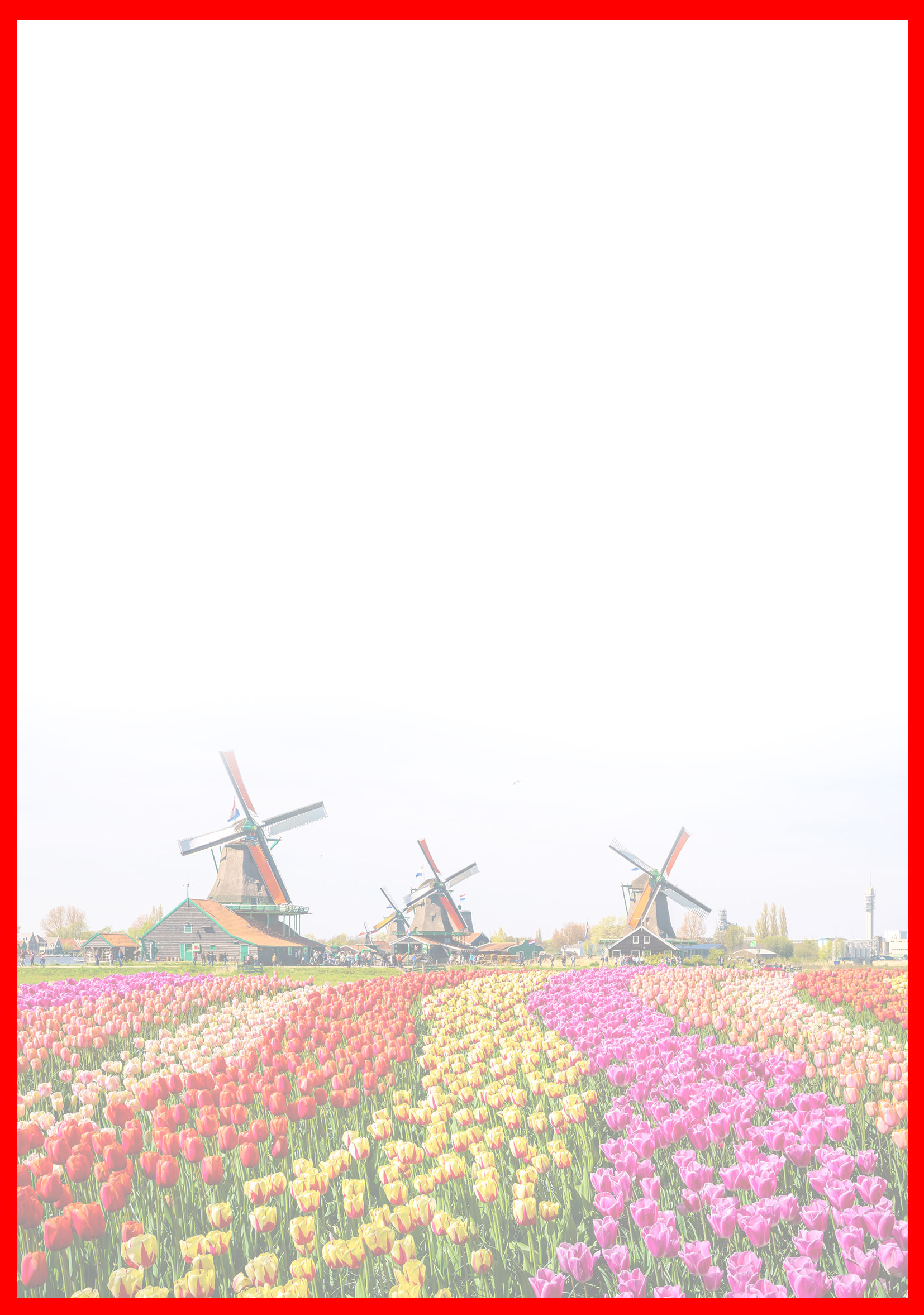 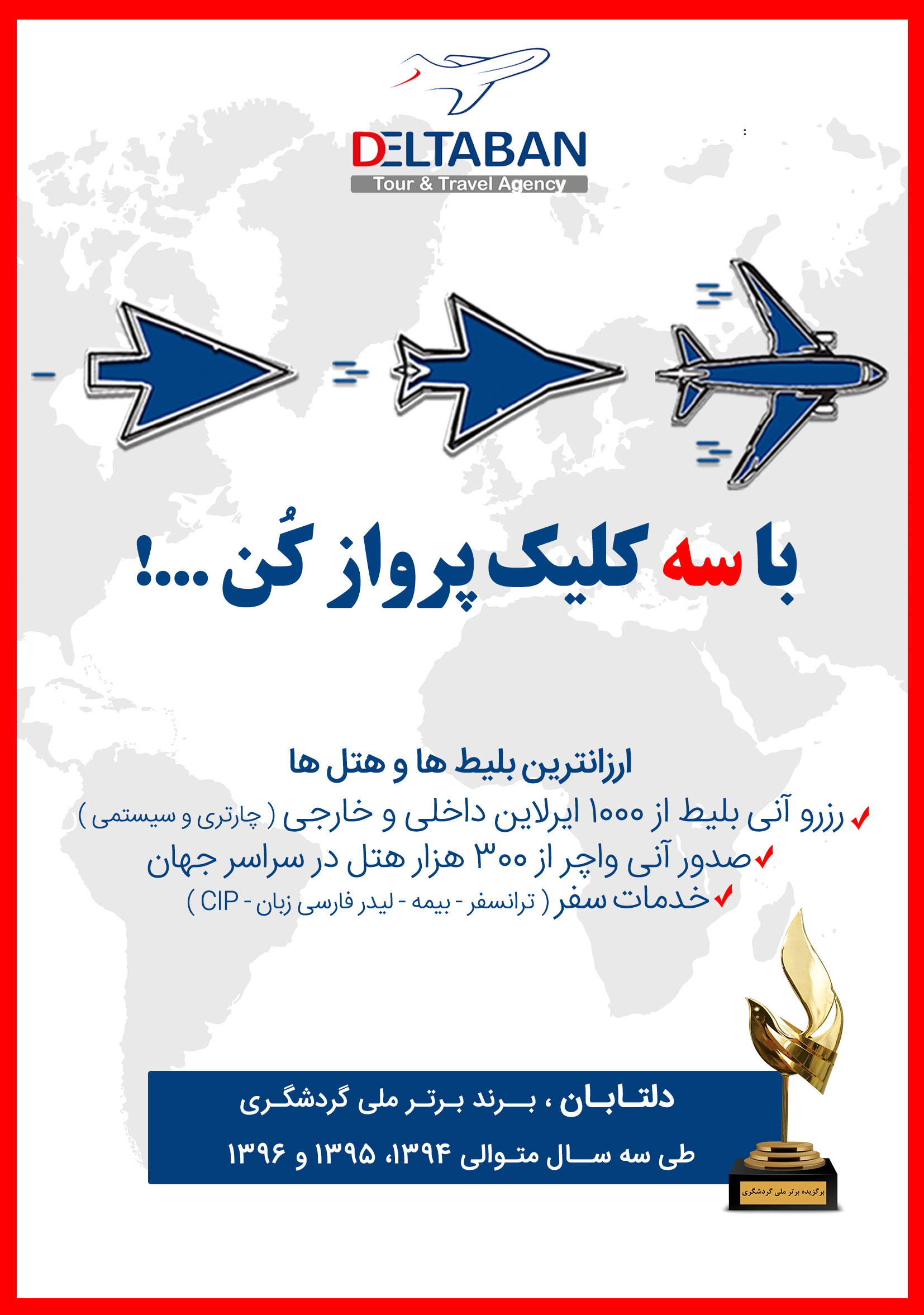 هتلدرجهشهرتعدادشبنفر در اتاقدو تخته نفر در اتاق یک تختهکودک با تخت (12-4 سال)کودک بی تخت (4-2 سال)نوزادMovenpick or similarNovotel Tour Eiffel similar4*لوزانپاریس3 شب3 شب1.490 یورو+نرخ پرواز2.090 یورو+نرخ پرواز1.190 یورو+نرخ پرواز890 یورو+نرخ پرواز290 یورو+نرخ پروازروز اول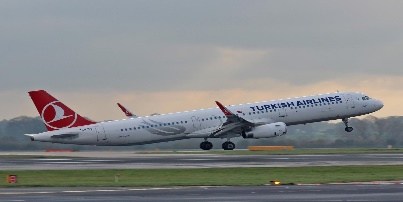 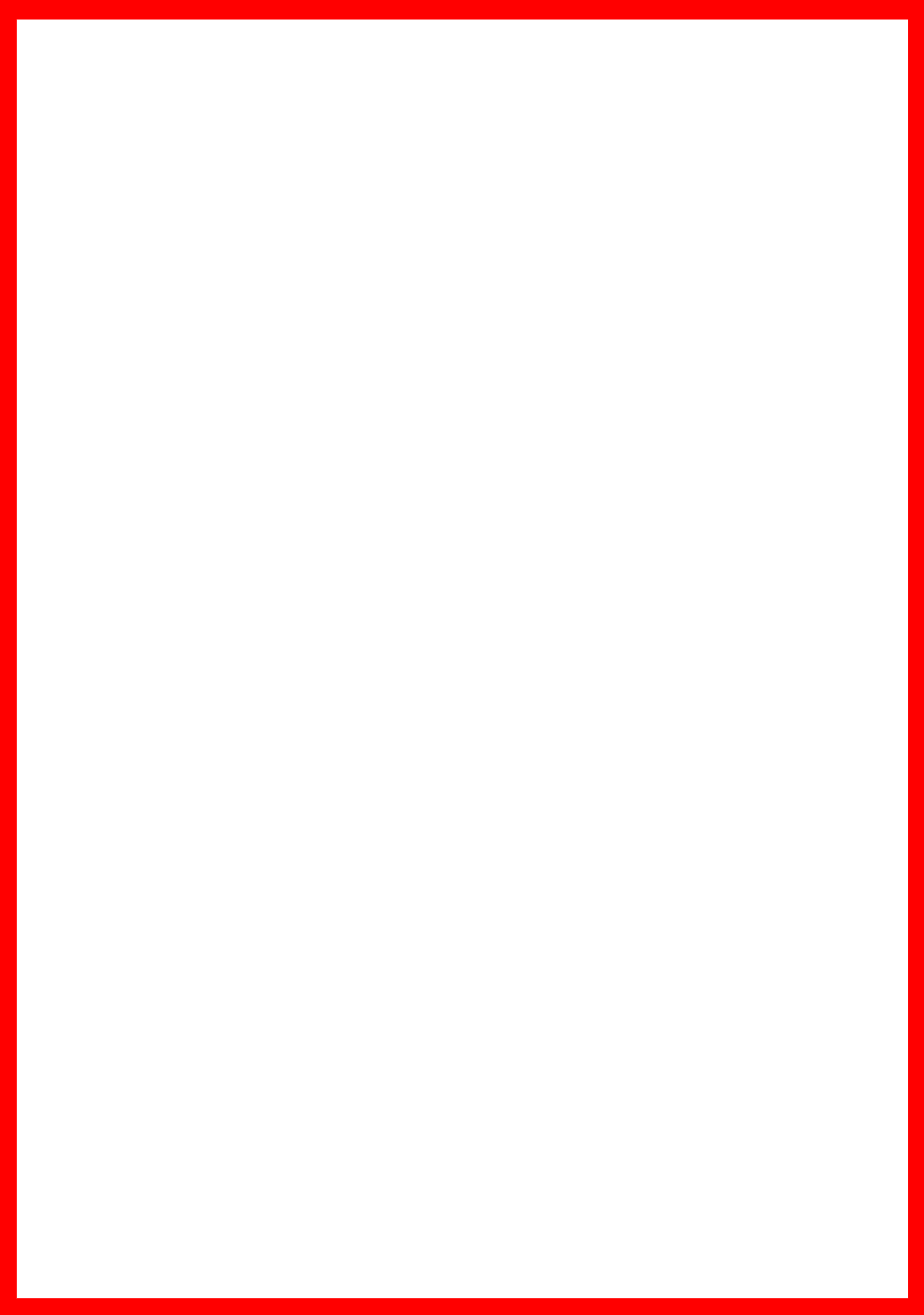 روز دوم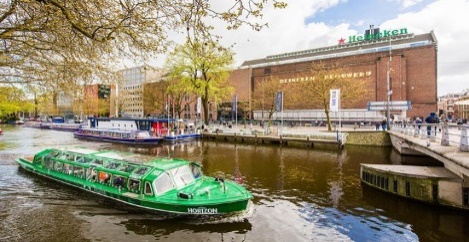 روز سوم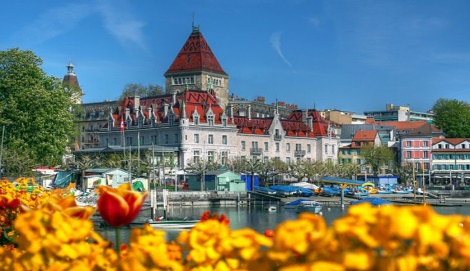 روز چهارم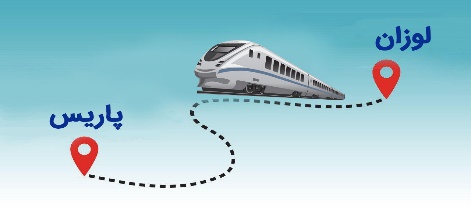 روز پنجم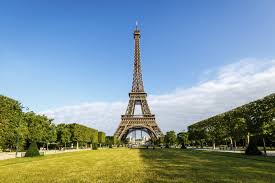 روز ششم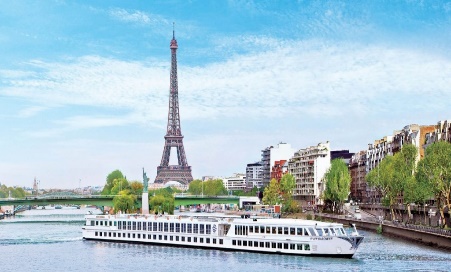 روز هفتم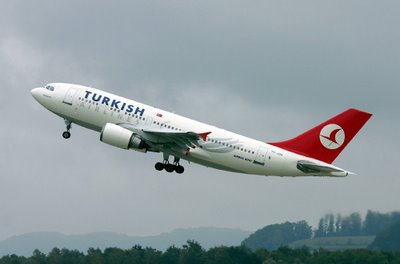 